WIN Seed GrantsApplication Form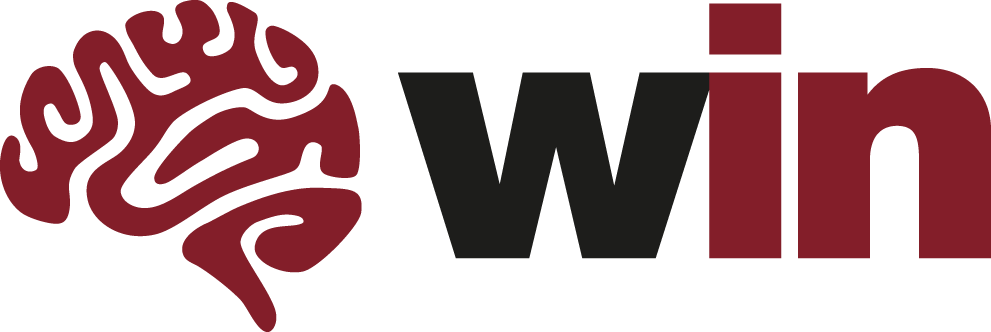 Title of Project Applicant(s) (name and email address)Line manager(s) (if not a principal investigator)Will you require ethical or Home Office approval? If this is not place, how and when do you plan to secure it? (max 50 words)Will additional funding be needed for this project, and if so how will these costs be met? (max 100 words)This section is intended to reflect the costs of the research proposed in this application. If the project is intended to gather pilot data for future grant applications, please address that in the next section.If this project will gather pilot data for future funding, please outline your plan. (max 100 words)Not all projects need to be aiming at future funding, but the ability to leverage a grant for further funding is a strength. Please outline the timeline for applications and what scheme you will apply to.Budget justification (max 200 words)Be realistic about what is necessary, and don’t simply ask for the maximum amount.  We may cut unnecessary expenses or reject proposals based on unjustified costs. Explain why these costs cannot be supported by other means.Please attach a project proposal (max 1000 words, plus up to one page of figures)Your proposal should describe:Your research question and why it is importantYour proposed approach, including milestones, outcomes and impactTeam and context within WIN, including complementarity to existing researchAlignment to WIN or Brain Technology BRC themes, which can include potential impact outside your projectHow this project will make a difference to your researchProject timeline (e.g. Gantt chart) with particular attention to time to get project set up (e.g. ethics, recruitment, protocol selection, WIP presentation)If you are including scan fees, please indicate whether you have a preferred scanner and whether there are major impediments to scanning at a different site.Please attach a CV (max 3 pages)